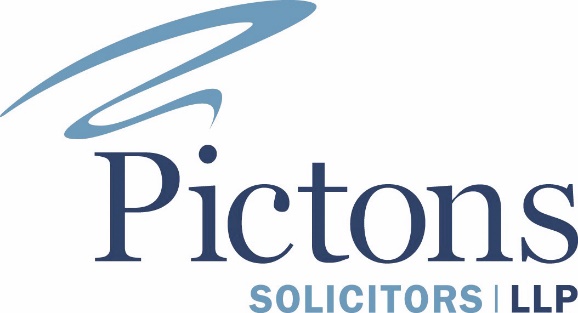 Pictons Celebrates Polish Day in LutonLeading regional law firm Pictons, an award winning company with offices in Luton, Milton Keynes and Tring, recently joined in the celebrations of Polish Day in Luton which took place at the Luton Irish Forum and was organised by Polonia, the Polish Community Group and the Polish ­ British Integration Centre. Everyone enjoyed lots of cultural and gastronomic delights from Poland, including Polish music, dance, art, photography, folk fashion, history, sport and of course Polish food. With a strong Polish community in the heart of the town, many Polish artists and Polish people attended, along with members of Luton’s Irish community and a number of non­profit organisations which took part in different workshops and craft fairs. Sukh Saini, Managing Partner of Pictons said “In Luton we are at the heart of one of the most diverse and interesting places to live and work in the UK. So many different communities from around the world have based themselves in the town and for us as a prominent business in the community the Polish Day event presented an ideal opportunity for us to meet many people from the Polish community not only in Luton, but also from other parts of Bedfordshire, Hertfordshire and Buckinghamshire.“We wholeheartedly supported the event with our sponsorship, which also gave us a chance to promote the many legal services and advice we can offer for individuals, their families and their businesses . We’ve been in the local community for almost 50 years and we’ve got some of the most experienced, best qualified and dedicated legal practitioners, all of whom are committed to getting our clients the best results. Like everyone else, we had a great day and we hope it’ll become an annual event.”Sebastian Dolinski, Chairman of the Polonia Polish Community Group said “Polish Day in Luton was a very successful event. I am glad that so many people from different backgrounds had a chance to see the Polish community as being well organised, having fun and celebrating their culture, history, language, food and sport activities. This event has proved that the Polish community is a very important, integral part of Luton culture."Robert Szydlowski, a businessman who is prominent in the Luton Polish community and who arranged the Polish Day event says “It was great to have a high profile local business such as Pictons participate and support us on Polish Day. We are lucky to have very diverse and integrated communities in Luton and the Polish community considers itself very much a part of daily life in the town. My family have been here for years and it’s just great to be able to share our rich culture and classic food.”